ПАРАЛИМПИЙСКИЙ ФЛАГ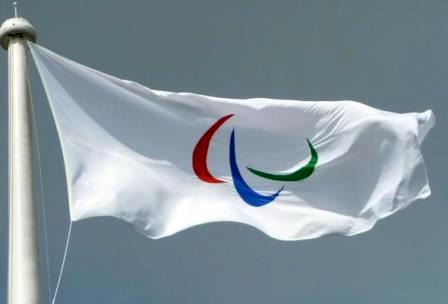 